О внесении изменения в решение Совета сельского поселения «Большелуг» от 24 ноября 2016 года № IV-3/2  «Об утверждении Правил землепользования и застройки территории муниципального образования сельского поселения «Большелуг»В соответствии со ст. 32 Градостроительного кодекса Российской Федерации, Федеральным законом от 06 октября 2003 г. № 131-ФЗ «Об общих принципах организации местного самоуправления в Российской Федерации», на основании протокола и заключения по результатам публичных слушаний от ноября 2016 года, Совет сельского поселения «Большелуг» решил:Внести в Правила землепользования и застройки территории муниципального образования сельского поселения «Большелуг» следующее изменение:Раздел «СХ2. Зона сельскохозяйственных угодий» статьи 49 Правил землепользования и застройки территории муниципального образования сельского поселения «Большелуг» изложить в следующей редакции:«СХ2. ЗОНА СЕЛЬСКОХОЗЯЙСТВЕННЫХ УГОДИЙЗона сельскохозяйственных угодий вне границ населенного пункта, используется в целях ведения сельского хозяйства.  В состав зоны включаются пашни, сенокосы, пастбища, залежи, земли, занятые многолетними насаждениями. Сельскохозяйственные угодья в составе земель сельскохозяйственного назначения имеют приоритет в использовании и подлежат особой охране.Градостроительные регламенты на земли сельскохозяйственных угодий не устанавливаются. Использование земельных участков определяется уполномоченными органами в соответствии  с федеральными законами. Использование земельных долей, возникших в результате приватизации сельскохозяйственных угодий,  регулируется Федеральным законом от 24.07.2002 № 101-ФЗ "Об обороте земель сельскохозяйственного назначения".».2. Настоящее решение вступает в силу со дня его обнародования. Глава сельского поселения                                                    Н.И. Симпелев  «Ыджыдвидз» сикт овмöдчöминсаСöветСовет  сельского поселения  «Большелуг»КЫВКÖРТÖДКЫВКÖРТÖДКЫВКÖРТÖДКЫВКÖРТÖДРЕШЕНИЕ проект                                            РЕШЕНИЕ проект                                            РЕШЕНИЕ проект                                            РЕШЕНИЕ проект                                            от ноября  2016 годаот ноября  2016 года                                            № IV-_/_                                            № IV-_/_(Республика Коми, Корткеросский район, с. Большелуг)(Республика Коми, Корткеросский район, с. Большелуг)(Республика Коми, Корткеросский район, с. Большелуг)(Республика Коми, Корткеросский район, с. Большелуг)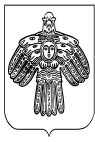 